Matematika 1.CMama s Emou piekla medovníky. Mama upiekla 18 medovníkov a Ema upiekla o 5 medovníkov menej. Koľko medovníkov upiekla Ema?                     MAMA                                                                                        EMASamo mal 17 guľôčok. Prehral 7 guľôčok. Koľko guľôčok mu zostalo?                                                                                                                                                             Odpoveď:        Mama kúpila 14 hrušiek a 10 jabĺk. O koľko menej kúpila  jabĺk ako hrušiek?            Odpoveď: 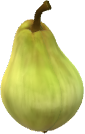 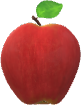 